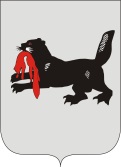 ИРКУТСКАЯ ОБЛАСТЬСЛЮДЯНСКАЯТЕРРИТОРИАЛЬНАЯ ИЗБИРАТЕЛЬНАЯ КОМИССИЯг. СлюдянкаОб отказе в регистрации Ненахова Сергея Владимировичакандидатом на должность главы Байкальского муниципального образованияПроверив соответствие порядка выдвижения гражданина Российской Федерации Ненахова Сергея Владимировича  на должность главы Байкальского муниципального образования требованиям Закона Иркутской области от 11 ноября 2011 года № 116-ОЗ «О муниципальных выборах в Иркутской области» (далее – Закон) и представленные для регистрации кандидата документы, Слюдянская избирательная комиссия установила следующее:кандидатом Ненаховым С.В. в заявлении о согласии на выдвижение на должность главы Байкальского муниципального образования была указана принадлежность к Политической партии «Коммунистическая партия Российской Федерации».Пунктом 2 статьи 33 Федерального закона «Об основных гарантиях избирательных прав и права на участие в референдуме граждан Российской Федерации» установлено, что подписном листе кандидатом после сведений о месте жительства кандидата указываются данные о принадлежности к политической партии. В случае, если кандидат указал сведения в подписном листе в неполном объеме, то все подписи признаются не действительными.  Недостаточное количество достоверных подписей избирателей, представленных для регистрации кандидата, является основанием для отказа в регистрации кандидата на должность главы Байкальского муниципального образования.На основании изложенного, в соответствии с  подпунктом «д» пункта 24 статьи 38 Федерального закона, и в соответствии с подпунктом 22 пункта 9 статьи 61 и подпунктом 7 пункта 1 статьи 63 Закона Иркутской области, Слюдянская территориальная избирательная комиссияРЕШИЛА:1. Отказать в регистрации кандидатом на должность главы Байкальского муниципального образования Ненахову Сергею Владимировичу, гражданину Российской Федерации, гражданину Российской Федерации, дата рождения – 05 апреля 1976 г., директору открытого общества с ограниченной ответственностью «Управляющая компания жилищно-коммунальным хозяйством г. Байкальска», проживающего в г. Байкальск Слюдянского района Иркутской области, выдвинутого самовыдвижением, «28» июля 2017 года в 17 часов 20 минут.2. Выдать Ненахову  Сергею Владимировичу копию настоящего решения не позднее «29» июля 2017 года в 17 часов 20 минут.3. Разместить настоящее решение на интернет - странице Слюдянской территориальной избирательной комиссии на сайте администрации муниципального образования Слюдянский район.Председатель комиссии                      		           	Г.К. КотовщиковСекретарь комиссии                                                                  Н.Л. ТитоваР Е Ш Е Н И ЕР Е Ш Е Н И Е28 июля 2017 года№ 41/235 